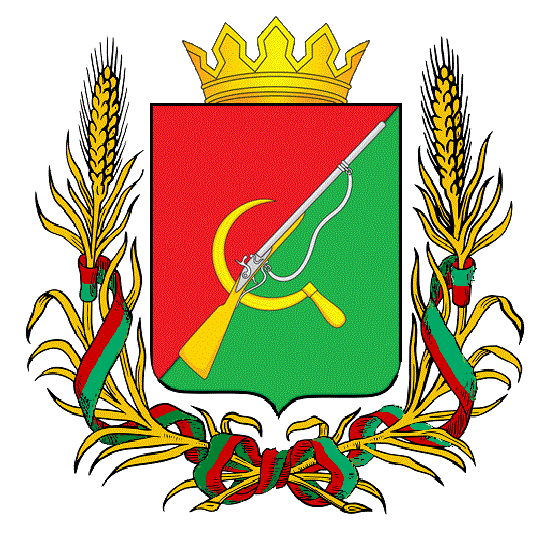 ПРЕДСТАВИТЕЛЬНОЕ СОБРАНИЕ ЩИГРОВСКОГО РАЙОНА КУРСКОЙ ОБЛАСТИ (пятого созыва)РЕШЕНИЕг. Щигрыот 04 октября 2023г.                                                                                      № 11-5-ПСО предоставлении муниципальнойпреференции акционерному обществу "Курскоблводоканал"	     В соответствии с Федеральным законом № 135-ФЗ от 26.07.2006 г. "О защите конкуренции", ч.1 ст. 15.2 Федерального закона от 08.03.2022 года №46-ФЗ "О внесении изменений в отдельные законодательные акты Российской Федерации», Уставом муниципального района "Щигровский район" Курской области, Представительное Собрание Щигровского района Курской области РЕШИЛО:      1. Предоставить акционерному обществу "Курскоблводоканал" муниципальную преференцию в виде предоставления в безвозмездное пользование без проведения конкурсных процедур, в целях социального обеспечения населения, акционерному обществу "Курскоблводоканал" (ИНН 4632165780) с установлением срока действия договора на 2 (два) года со дня принятия настоящего решения, в отношении объекта: система холодного водоснабжения на территории Щигровского района Курской области, включающая:Большезмеинский сельсовет Щигровского района Курской области.А) Водонапорная башня, 2010 г/в в экспл., объем 25, высота 15, расположена на территории С. Большой Змеинец;Б) Водозаборная скважина, 2010 г/в в экспл., глубина 42 м., диаметр осадных труб 100, расположена на территории С. Большой Змеинец с кадастровым номером 46:28:010202:144;В) Водонапорная башня, 1986 г/в в экспл., объем 10, высота 13, расположена на территории С. Большой Змеинец; Г) Водозаборная скважина, 1986 г/в в экспл., глубина 200 м., диаметр осадных труб 100, расположена на территории С. Большой Змеинец с кадастровым номером 46:28:010202:143;Д) Водопровод, материал сталь, протяженность 5200 м., расположен на территории с. Большой Змеинец; с кадастровым номером 46:28:000000:980;Е) Водопровод, материал сталь, протяженность 459 м., расположен на территории д. Заречье.с кадастровым номером 46:28:010202:477Большезмеинский сельсовет Щигровского района Курской области.А) Водонапорная башня, 1986 г/в в экспл., объем 10, высота 13, расположена на территории д. Конопляновка; Б) Водозаборная скважина, 1986 г/в в экспл., глубина 80 м., диаметр осадных труб 100, расположена на территории д. Конопляновка; В) Водопровод, материал сталь, протяженность 1489 м., расположена на территории д. Конопляновка, с кадастровым номером 46:28:000000:981Г) Сооружение (Скважина), Глубина: 60 м. Большезмеинский сельсовет /1975 г. 46:28:010502:150Д) Сооружение (Водонапорная башня), Высота: 9 м. Большезмеинский сельсовет /1975 г. 46:28:010502:152Е) Сооружения водозаборные (водопровод), материал сталь, протяженность 1527 м., с 1971 г. расположен на территории д. Новоселовка., с кадастровым номером 46:28:000000:978Курская область, Щигровский район, Вишневский сельский совет, д. Вишневка. А) Водонапорная башня, 1986 г/в в экспл., объем 25, высота 12, расположена на территории п. Вишневка; Б) Водозаборная скважина, 1986 г/в в экспл., глубина 67 м., диаметр осадных труб 100, расположена на территории п. Вишневка с кадастровым номером 46:28:020501:451;   В) Водонапорная башня, 1986 г/в в экспл., объем 25, высота 12, расположена на территории п. Вишневка; Г) Водозаборная скважина, 1986 г/в в экспл., глубина 60 м., диаметр осадных труб 100, расположена на территории п. Вишневка с кадастровым номером 46:28:020501:452;   Д) Водопровод, материал сталь, протяженность 10 км., расположен на территории                 п. Вишневка.Е) Водопровод ф110, 1061м ул. Школьная, ул. Садовая п. Вишневка Курская область, Щигровский район, Вишневский сельский совет, д. Сергеевка.А) Водозабор, расположен на территории д. Сергеевка, протяжённостью 25 м, с кадастровым номером 46:28:151004:196;   Б) Водозабор, расположен на территории д. Сергеевка протяжённостью 28 м, с кадастровым номером 46:28:151003:69;   В) Водопровод, материал сталь, протяженность 3 км., расположен на территории д. Сергеевка.Курская область, Щигровский район, Вишневский сельский совет, д. Семеновка.А) Водозабор, расположен на территории д. Семеновка протяжённостью 14 м, с кадастровым номером 46:28:020602:212;   Б) Водопровод, материал сталь, протяженность 2 км., расположен на территории д. Семеновка.В) Сооружение, тип 10.1 сооружения водозаборные, протяженность 1022 м., расположен на территории п.Вишневка, с кадастровым номером 46:28:000000:932Д) сооружение, тип 10.1 сооружения водозаборные протяженность 705 м., расположен на территории п. Вишневка, с кадастровым номером 46:28: 020501:612  Курская область, Щигровский район, Вышнеольховатский сельский совет, д. Коршуновка. А) Водонапорная башня, 1970 г/в в экспл., объем 15, высота 14, расположена на территории д. Коршуновка; Б) Водозаборная скважина, 1984 г/в в экспл., глубина 37 м., диаметр осадных труб 100, расположена на территории д. Коршуновка; В) Водопровод, материал сталь, протяженность 2,6 км., расположен на территории д. Коршуновка; Г) Водопровод, материал сталь, протяженность 0,5 км., расположен на территории д. Коршуновка.Курская область, Щигровский район, Вышнеольховатский сельский совет, с. Вышнеольховатое.А) Водонапорная башня, 1962 г/в в экспл., объем 15, высота 13, расположена на территории с. Вышнеольховатое; Б) Водозаборная скважина, 1962 г/в в экспл., глубина 39 м., диаметр осадных труб 100, расположена на территории с. Вышнеольховатое/46:28:030702:11В) Водопровод, материал сталь, протяженность 2,5 км., расположен на территории с. Вышнеольховатое; Г) Водопровод, материал сталь, протяженность 1,5 км., расположен на территории с. Вышнеольховатое.Д) Сооружение, тип 10.1.сооружения водозаборные/ 46:28:030102:172 Е) Сооружение, тип 10.1. сооружения водозаборные/ 46:28:000000:941Курская область, Щигровский район, Вышнеольховатский сельский совет, д. Рудка.А) Водонапорная башня, 1988 г/в в экспл., объем 8, высота 15, расположена на территории д. Рудка; Б) Водозаборная скважина, 1988 г/в в экспл., глубина 34 м., диаметр осадных труб 100, расположена на территории д. Рудка/46:28:030706:55В) Водопровод, материал сталь, протяженность 2,6 км., расположен на территории д. Рудка; Г) Водопровод, материал сталь, протяженность 1,0 км., расположен на территории д. Рудка.Курская область, Щигровский район, Вышнеольховатский сельский совет, д. Апухтина. А) Водонапорная башня, 1969 г/в в экспл., объем 8, высота 12, расположена на территории д. Апухтина; Б) Водозаборная скважина, 1969 г/в в экспл., глубина 34 м., диаметр осадных труб 100, расположена на территории д. Апухтина; В) Водопровод, материал сталь, протяженность 2,6 км., расположен на территории д. Апухтина; В) Водопровод, материал сталь, протяженность 1,5 км., расположен на территории д. Апухтина.Г) Сооружение, тип 10.1. сооружения водозаборные водопровод ф110, 534м д. Апухтина, с кадастровым номером 46:28:000000:922 Курская область, Щигровский район, Вышнеольховатский сельский совет, д. Зюзинка. А) Водонапорная башня, 1988 г/в в экспл., объем 15, высота 15, расположена на территории д. Зюзинка; Б) Водозаборная скважина, 1988 г/в в экспл., глубина 34 м., диаметр осадных труб 100, расположена на территории д. Зюзинка; В) Водопровод, материал сталь, протяженность 2,8 км., расположена на территории д. Зюзинка.Курская область, Щигровский район, Вязовский сельский совет, с. Вязовое.А) Водонапорная башня, 1982 г/в в экспл., объем 15, высота 15,5, расположена на территории с. Вязовое; Б) Водозаборная скважина, 1982 г/в в экспл., глубина 50 м., диаметр осадных труб 100, расположена на территории с. Вязовое с кадастровым номером 46:28:040102:168;    В) Водонапорная башня, 1982 г/в в экспл., объем 15, высота 13, расположена на территории с. Вязовое; Г) Водозаборная скважина, 1982 г/в в экспл., глубина 45 м., диаметр осадных труб 100, расположена на территории с. Вязовое с кадастровым номером 46:28:040801:26;    Д) Водонапорная башня, 1984 г/в в экспл., объем 15, высота 13,5, расположена на территории с. Вязовое; Е) Водозаборная скважина, 1982 г/в в экспл., глубина 45 м., диаметр осадных труб 100, расположена на территории с. Вязовое с кадастровым номером 46:28:040801:27;     Ж) Водопровод, материал сталь, протяженность 3 км., расположен на территории с. Вязовое.З) Сооружение, тип 10.1. сооружения водозаборные ф110, 353м.  ул.Дружбы с.Вязовое с кадастровым номером 46:28:040801:152 Курская область, Щигровский район, Знаменский сельский совет, д. Пожидаевка. А) Водонапорная башня, 1978 г/в в экспл., объем 15, высота 15, расположена на территории д. Пожидаевка; Б) Водопровод ф110, 1015м д. ПожидаевкаБ) Водозаборная скважина, 1978 г/в в экспл., глубина 80 м., диаметр осадных труб 100, расположена на территории д. Пожидаевка с кадастровым номером 46:28:060203:171 В) Водонапорная башня, 1974 г/в в экспл., объем 15, высота 14, расположена на территории д. Пожидаевка (мех. Двор); Г) Водозаборная скважина, 1974 г/в в экспл., глубина 60 м., диаметр осадных труб 100, расположена на территории д. Пожидаевка (мех. Двор) с кадастровым номером 46:28:060203:262 Д) Водопровод, 	год заверш. стр.1980г, протяженность 3501 м. расположен на территории д. Пожидаевка с кадастровым номером 46:28:000000:566;Е) Водопровод, год заверш. стр.1985г, протяженность 2375 м., расположен на территории д. Пожидаевка с кадастровым номером 46:28:000000:570;Ж) Сооружения, тип 10.1. сооружения водозаборные/ 46:28:060203:471З) Сооружения, тип. 10.1. сооружения водозаборные/ 46:28:060203:472Курская область, Щигровский район, Знаменский сельский совет, д. Матвеевка. А) Водонапорная башня, 1984 г/в в экспл., объем 15, высота 15, расположена на территории д. Матвеевка; Б) Водозаборная скважина, 1984 г/в в экспл., глубина 64,5 м., диаметр осадных труб 100, расположена на территории д. Матвеевка с кадастровым номером 46:28:130107:64; В) Водопровод, 	год заверш. стр.1986г, протяженность 1194 м., расположен на территории д. Матвеевка с кадастровым номером 46:28:060204:63;Г) Водопровод	год заверш. стр.1990г, протяженность 2131 м., расположен на территории д. Шатиловка, п. Мазыринский с кадастровым номером 46:28:000000:575;Курская область, Щигровский район, Защитенский сельский совет, д.Н.Озерна. А) Водонапорная башня, 2010 г/в в экспл., объем 25, высота 15, расположена на территории д.Н.Озерна; Б) Водозаборная скважина, 2010 г/в в экспл., глубина 45 м., диаметр осадных труб 100, расположена на территории д.Н.Озерна с кадастровым номером 46:28:050101:167; В) Водонапорная башня, 1971 г/в в экспл., объем 25, высота 13, расположена на территории д.Н.Озерна ул. Садовая; Г) Водозаборная скважина, 1971 г/в в экспл., глубина 39 м., диаметр осадных труб 100, расположена на территории д.Н.Озерна ул. Садовая с кадастровым номером 46:28:050101:168;Д) Водопровод, материал сталь, протяженность 3 км., расположен на территории д.Н.Озерна.Курская область, Щигровский район, Защитенский сельский совет, д.В.Озерна.А) Водонапорная башня, 1992 г/в в экспл., объем 25, высота 14, расположена на территории д. В. Озерна (ОТФ); Б) Водозаборная скважина, 1992 г/в в экспл., глубина 32 м., диаметр осадных труб 100, расположена на территории д. В. Озерна (ОТФ) с кадастровым номером 46:28:050102:398;В) Водонапорная башня, 1990 г/в в экспл., объем 25, высота 13, расположена на территории д. В. Озерна; Г) Водозаборная скважина, 1990 г/в в экспл., глубина 34 м., диаметр осадных труб 100, расположена на территории д. В. Озерна с кадастровым номером 46:28:050102:399;Д) Водопровод, материал сталь, протяженность 3 км., расположен на         территории д. В. Озерна.Курская область, Щигровский район, Защитенский сельский совет, х.Мещерские Дворы.А) Водонапорная башня, 1992 г/в в экспл., объем 25, высота 13, расположена на территории х. Мещерские Дворы; Б) Водозаборная скважина, 1992 г/в в экспл., глубина 34 м., диаметр осадных труб 100, расположена на территории х. Мещерские Дворы с кадастровым номером 46:28:050202:57;В) Водопровод, материал сталь, протяженность 3 км., расположен на территории х. Мещерские Дворы.Г) Сооружение, тип.10.1. сооружения водозаборные/46:28:000000:935Курская область, Щигровский район, Защитенский сельский совет, д. Васильково.А) Водонапорная башня, 1991 г/в в экспл., объем 25, высота 13, расположена на территории д. Васильково; Б) Водозаборная скважина, 1991 г/в в экспл., глубина 34 м., диаметр осадных труб 100, расположена на территории д. Васильково с кадастровым номером 46:28:050201:46; В) Водопровод, материал сталь, протяженность 3 км., расположен на территории д. Васильково.Курская область, Щигровский район, Защитенский сельский совет, с. Защитное.А) Водозаборная скважина, 1968г. в экспл., глубина 67 м.,расположена на территории с.Защитное, с кадастрорвым номером 46:28:050505:192Б) Водопровод, материал сталь, протяженность 3 км, расположен на территории с. Защитное;В) Сооружение, тип 10.1. сооружения водозаборные/ф110 ,  761м, ул. Больничная с. Защитное 46:28:000000:925 Курская область, Щигровский район, Касиновский сельский совет, д. Касиновка. А) Водонапорная башня, 1969 г/в в экспл., объем 16, высота 11, расположена на территории д. Касиновка с кадастровым номером 46:28:070301:213;  Б) Водозаборная скважина, 1969 г/в в экспл., глубина 55 м., диаметр осадных труб 100, расположена на территории д. Касиновка с кадастровым номером 46:28:070301:212;   В) Сооружение (10.1 сооружения водозаборные, водопровод) расположена на территории д. Касиновка с кадастровым номером 46:28:000000:637; Г) Сооружения, тип.10.1. сооружения водозаборные ф110, 1338 м. д.Касиновка 46:28:070301:366Д) Сооружения, тип.10.1. сооружения водозаборные/46:28:000000:934Курская область, Щигровский район, Касиновский сельский совет, с. М. Змеинец.А) Водонапорная башня, 1974 г/в в экспл., объем 16, высота 11, расположена на территории с. М. Змеинец с кадастровым номером 46:28:070201:85;   Б) Водозаборная скважина, 1974 г/в в экспл., глубина 55 м., диаметр осадных труб 100, расположена на территории с. М. Змеинец с кадастровым номером 46:28:070201:84;    В) Водонапорная башня, 1984 г/в в экспл., объем 12, высота 11, расположена на территории с. М. Змеинец с кадастровым номером 46:28:000000:333;Г) Водозаборная скважина, 1984 г/в в экспл., глубина 60 м., диаметр осадных труб 100, расположена на территории с. М. Змеинец с кадастровым номером 46:28:070201:83 Д) Сооружение (10.1 сооружения водозаборные, водопровод), расположена на терри тории с. М. Змеинец с кадастровым номером 46:28:000000:626;Е) Сооружение (10.1 сооружения водозаборные, водопровод), расположена на территории с. М. Змеинец с кадастровым номером 46:28:000000:624Курская область, Щигровский район, Косоржанский сельский совет, с. Косоржа.А) Водонапорная башня, год заверш. стр.2001г., высота 9м, расположена на территории с. Косоржа, ул. Центральная с кадастровым номером 46:28:100406:41;Б) Водозаборная скважина, год заверш. стр.2001г., глубина 54 м., расположена на территории с. Косоржа, ул. Центральная с кадастровым номером 46:28:100406:39;В) Водопровод, материал сталь, протяженность 4 км., расположен на территории с. Косоржа, ул. Центральная;Г) Водонапорная башня, год заверш. стр.1969г., высота 14 м., расположена на территории с. Косоржа, ул. Центральная с кадастровым номером 46:28:100404:19; Д) Водозаборная скважина, год заверш. стр.2001г., глубина 52 м., диаметр осадных труб 100, расположена на территории с. Косоржа, ул. Центральная с кадастровым номером 46:28:100404:20; Е) Водопровод, материал сталь, протяженность 2 км., расположен на территории с. Косоржа, ул. Центральная;Ж) Водонапорная башня, год заверш. стр.1963г, высота 12 м., расположена на территории с. Косоржа, ул. Железнодорожная с кадастровым номером 46:28:100406:43;З) Водозаборная скважина, год заверш. стр.1963г., глубина 56 м., расположена на территории с. Косоржа, ул. Железнодорожная с кадастровым номером 46:28:100406:40;И) Водопровод, материал сталь, протяженность 2,5 км., расположен на территории с. Косоржа, ул. Железнодорожная;К) Водонапорная башня, 1969 г/в в экспл., объем 15, высота 15, расположена на территории с. Косоржа, ул. Ачкасовская; Л) Водопровод, материал сталь, протяженность 1,5 км., расположен на территории с. Косоржа, ул. Ачкасовская.М) Водозаборная скважина, год заверш. стр.1987г., глубина 58 м., расположена на территории с. Косоржа, ул. Заречная с кадастровым номером 46:28:100301:546;Н) Водонапорная башня, год заверш. стр.1989г, высота 9 м., расположена на территории с. Косоржа, ул. Заречная с кадастровым номером 46:28:100301:549;О) Водопровод, материал сталь, протяженность 2 км., расположен на территории с. Косоржа, ул. Заречная; П) Водонапорная башня, год заверш. стр.1987 г, высота 9 м., расположена на территории с. Косоржа, ул. Ачкасовская с кадастровым номером 46:28:100301:548; Р) Водозаборная скважина, год заверш. стр.1987 г, глубина 40 м., расположена на территории с. Косоржа, ул. Ачкасовская с кадастровым номером 46:28:100301:547.С) Сооружение, тип.10.1. водозаборные ф110, 1320м., ул.Школьная, ул.Заречная с.Косоржа, с кадастровым номером 46:28:100301:725Курская область, Щигровский район, Косоржанский сельский совет, д. Пересуха.А) Водонапорная башня, год заверш. стр.1989г., высота 9 м., расположена на территории д. Пересуха, ул Речная с кадастровым номером 46:28:100101:180;Б) Водозаборная скважина, год заверш. стр.1989г., глубина 58 м., расположена на территории д. Пересуха, ул. Речная с кадастровым номером 46:28:100403:12;В) Водозаборная скважина, год заверш. стр.1969г., глубина 42 м., расположена на территории д. Пересуха, ул. Союзная с кадастровым номером 46:28:100402:8;Г) Водонапорная башня, год заверш. стр.1969г., высота 9 м., расположена на территории д. Пересуха, ул. Союзная с кадастровым номером 46:28:100402:7;Д) Сооружение, тип.10.1. сооружения водозаборные/ материал сталь, протяженность 2 км., расположен на территории д. Пересуха.46:28:100101:301Курская область, Щигровский район, Кривцовский сельский совет, д. Кривцовка. А) Водонапорная башня, 1972 г/в в экспл., объем 15, высота 15, расположена на территории д. Кривцовка с кадастровым номером 46:28:080303:269 Б) Водозаборная скважина, 1972 г/в в экспл., глубина 55 м., диаметр осадных труб 100, расположена на территории д. Кривцовка с кадастровым номером 46:28:080303:268; В) Водопровод, материал сталь, протяженность 349 м., расположен на территории д. Кривцовка с кадастровым номером 46:28:080303:263. Г) Водонапорная башня, расположена на территории д. Кривцовка.Курская область, Щигровский район, Кривцовский сельский совет, д. Большая Сергеевка. А) Водонапорная башня, 1972 г/в в экспл., объем 15, высота 9, расположена на территории д. Б. Сергеевка с кадастровым номером 46:28:080304:72; Б) Водозаборная скважина, 1972 г/в в экспл., глубина 60 м., диаметр осадных труб 100, расположена на территории д. Б. Сергеевка с кадастровым номером 46:28:080304:73; В) Водопровод, материал сталь, протяженность 1 км., расположен на территории д. Б. Сергеевка.Курская область, Щигровский район, Кривцовский сельский совет, д. Новоалександровка.А) Водонапорная башня, 1972 г/в в экспл., объем 15, высота 12, расположена на территории д. Новоалександровка с кадастровым номером 46:28:080404:16;  Б) Водозаборная скважина, 1972 г/в в экспл., глубина 30 м., диаметр осадных труб 100, расположена на территории д. Новоалександровка с кадастровым номером 46:28:080404:15;   В) Водопровод, материал сталь, протяженность 1 км., расположен на территории д. Новоалександровка.Г) Водозаборная скважина, год 1977, глубина 40 м., расположена на территории д. Курская Ольховатка с кадастровым номером 46:28:080401:143Курская область, Щигровский район, Кривцовский сельский совет, д. М. Романовка. А) Водонапорная башня, год заверш. стр.1975г., высота 9 м., расположена на территории д. М. Романовка с кадастровым номером 46:28:080404:21;   Б) Водозаборная скважина, год заверш. стр.1975г., глубина 20 м., расположена на территории д. М. Романовка с кадастровым номером 46:28:080404:22;   В) Водопровод, материал сталь, протяженность 1,5 км., расположен на территории д. М. Романовка.Курская область, Щигровский район, Кривцовский сельский совет, д. Илларионовка.А) Водопровод, материал сталь, протяженность 3 км., расположен на территории д. Илларионовка.Б) Сооружение (10.1 сооружения водозаборные, Водонапорная башня) / Кривцовский сельсовет, д. Илларионовка /1977 г. 46:28:080401:27Курская область, Щигровский район, Кривцовский сельский совет, д. ЖелябовкаА) Сооружения, тип.10.1. сооружения водозаборные/ ф110, 826м., д. Желябовка., с кадастровым номером 46:28:000000:924Курская область, Щигровский район, Крутовский сельский совет, д. Крутое (Ключики).А) Водонапорная башня, 1986 г/в в экспл., объем 25, высота 14, расположена на территории д. Крутое (Ключики); Б) Водозаборная скважина, 1986 г/в в экспл., глубина 60 м., диаметр осадных труб 100, расположена на территории д. Крутое (Ключики); В) Водопровод, материал сталь, протяженность 2,5 км., расположен на территории д. Крутое (Ключики).Г) Сооружение, тип.10.1. водозаборные/ 890м., д. Крутое 46:28:000000:936Курская область, Щигровский район, Крутовский сельский совет, д.2-й Патепник.А) Водонапорная башня, 1984 г/в в экспл., объем 25, высота 15, расположена на территории д. 2-й Патепник; Б) Водозаборная скважина, 1984 г/в в экспл., глубина 90 м., диаметр осадных труб 100, расположена на д. 2-й Патепник; В) Водопровод, материал сталь, протяженность 2 км., расположен на территории д. 2-й Патепник.Курская область, Щигровский район, Крутовский сельский совет, д. Кунач.А) Водонапорная башня, 1984 г/в в экспл., объем 25, высота 15, расположена на территории д. Кунач; Б) Водозаборная скважина, 1984 г/в в экспл., глубина 60 м., диаметр осадных труб 100, расположена на д. Кунач; В) Водопровод, материал сталь, протяженность 3 км., расположен на территории д. Кунач.Курская область, Щигровский район, Крутовский сельский совет, д. Кунач.А) Водозаборная скважина.Б) Сооружение, тип.10.1. сооружения водозаборные/ 110, 978м д. Кунач, с кадастровым номером 46:28:000000:930 Курская область, Щигровский район, Мелехинский сельский совет, с.2-е Мелехино.А) Водонапорная башня, 1981 г/в в экспл., объем 25, высота 15, расположена на территории с. 2-е Мелехино (Школа); Б) Водозаборная скважина, 1981 г/в в экспл., глубина 45 м., диаметр осадных труб 100, расположена на территории с. 2-е Мелехино (Школа) с кадастровым номером 46:28:110201:289;   В) Водопровод с водонапорной башней и водонапорной скважиной 1979 г/в в экспл., протяженность 23.0000 м., расположена на территории с. 2-е Мелехино с кадастровым номером 46:28:110201:406.Г) Сооружение, тип 10.1. сооружения водозаборные/ ф110, 1044м. ул. Цветочная с. Мелехино 2-е., с кадастровым номером 46:28:110201:566Курская область, Щигровский район, Мелехинский сельский совет, д. Каменева Поляна.А) Водопровод с водонапорной башней и водонапорной скважиной 1979 г/в в экспл., глубина 60 м., расположен на территории д. Каменева Поляна с кадастровым номером 46:28:110802:28.Курская область, Щигровский район, Мелехинский сельский совет, д. с.2-е Мелехино.А) Водозаборная скважина, 1981 г/в в экспл., глубина 45 м., диаметр осадных труб 100, расположена на территории д. Бугровка.Курская область, Щигровский район, Никольский сельсовет, д. Длинная.А) Водонапорная башня, 1980 г/в в экспл., объем 25, высота 13, расположена на территории д. Длинная; Б) Сооружение, тип.101. сооружения водозаборные ф110, 1377м д. Длинная с кадастровым номером 46:28:000000:928Б) Водозаборная скважина, 1980 г/в в экспл., глубина 40 м., диаметр осадных труб 100, расположена на территории д. Длинная с кадастровым номером 46:28:120204:205;     В) Водопровод, материал сталь, протяженность 4 км., расположен на территории д. Длинная.Г) Сооружение, тип 10.1. сооружения водозаборные/ 46:28:120204:442,Курская область, Щигровский район, Никольский сельсовет, д. Курносовка.А) Подземная водяная емкость, расположена на территории д. Курносовка.Б) Водозаборная скважина, 1980 г/в в экспл., глубина 40 м., диаметр осадных труб 100, расположена на территории д. Курносовка с кадастровым номером 46:28:120301:129;    В) Водопровод, материал сталь, протяженность 2 км., расположен на территории д. Курносовка. Курская область, Щигровский район, Озерский сельский совет, п. Плодовый, д. Озерки. А) Водонапорная башня, 1975 г/в в экспл., объем 15, высота 15, расположена на территории п. Плодовый; 46:28:130103:125;    Б) Водозаборная скважина, 1975 г/в в экспл., глубина 60 м., диаметр осадных труб 100, расположена на территории п. Плодовый с кадастровым номером 46:28:130103:125;    В) Водопровод, материал сталь, протяженность 5 км., расположен на территории д. Озерки; 46:28:130103:125;    Г) Водопровод, материал сталь, протяженность 2901 км., расположен на территории Озерский сельсовет; 46:28:000000:685;    Курская область, Щигровский район, Озерский сельский совет, д. Матвеевка.А) Водонапорная башня, 1975 г/в в экспл., объем 15, высота 15,5, расположена на территории д. Матвеевка; Б) Водозаборная скважина, 1975 г/в в экспл., глубина 70 м., диаметр осадных труб 100, расположена на территории д. Матвеевка с кадастровым номером 46:28:130107:65; В) Водопровод, 	2018г/в в экспл., материал сталь, протяженность 2 335.0000 м.  расположен на территории п. Плодовый, д. Матвеевка с кадастровым номером 46:28:000000:698.Г) Сооружение (10.1. сооружения водозаборные, водопровод)/4733м., д. Матвеевка 46:28:000000:686Курская область, Щигровский район, Озерский сельский совет, д.Интернациональная.А) Водонапорная башня, 1978 г/в в экспл., объем 15, высота 14,5, расположена на территории д. Интернациональная; Б) Водозаборная скважина, 1978 г/в в экспл., глубина 60 м., диаметр осадных труб 100, расположена на территории д. Интернациональная с кадастровым номером 46:28:130102:72;  В) Водопровод, материал сталь, протяженность 1500 м., расположен на территории д. Интернациональная. Курская область, Щигровский район, Озерский сельский совет, д.Колодезки. А) Водонапорная башня, 1993 г/в в экспл., объем 15, высота 15,5, расположена на территории д. Колодезки; Б) Водозаборная скважина, 1993 г/в в экспл., глубина 48 м., диаметр осадных труб 100, расположена на территории д. Колодезки с кадастровым номером 46:28:090401:38;   В) Водопровод, протяженность 1000 м., расположен на территории д. КолодезкиКурская область, Щигровский район, Озерский сельский совет, п.Суходол.А) Водозаборная скважина 1961 г/в в экспл., глубина 70 м., диаметр осадных труб 100 п.,  расположена на территории  п. Суходол;46:28:130701:120Б) Водопровод, протяженность 602 м., расположен на территории п. Суходол; 46:28:130202:27В) Водопровод, материал сталь,1975 г., протяженность 2732 м., расположен на территории д. Озерки 46:28:000000:684Курская область, Щигровский район, Пригородненский сельский совет, сл.ПригородняяА) Водозаборная скважина 1968 г/в в экспл., глубина 50 м., диаметр осадных труб 100 п.,  расположена на территории  сл.Пригородняя с кадастровым номером 46:28:150101:1310;   Б) Водозаборная скважина 1998 г/в в экспл., глубина 60 м., диаметр осадных труб 100 п.,  расположена на территории  сл.Пригородняя с кадастровым номером 46:28:150101:1312;   В) Водозаборная скважина 1985 г/в в экспл., глубина 60 м., диаметр осадных труб 100 п.,  расположена на территории  сл.Пригородняя с кадастровым номером 46:28:1510002:93;   Г) Водонапорная башня 2016 г/в в экспл., объем 50, расположена на территории  сл.Пригородняя с кадастровым номером 46:28:1510002:95;Д) Водонапорная башня 2016 г/в в экспл., объем 50, расположена на территории  сл.Пригородняя с кадастровым номером 46:28:1510002:94;Е) Водопровод материал сталь, протяженность 5,188 км., расположен на территории  сл.Пригородняя с кадастровым номером 46:28:000000:597;Ж) Водоснабжение ул.Комарова, ул.Гагарина сл.Пригородняя (водопровод 110*6,6 мм, 1065 м) Е) Сооружения водозаборные (водопровод) материал сталь, расположен на территории сл.Пригородняя с кадастровым номером 46:28:150101:1478 1065 м.Курская область, Щигровский район, Пригородненский сельский совет, д. КуликовкаА) Водозаборная скважина 1978 г/в в экспл., глубина 60 м., диаметр осадных труб 100 п.,  расположена а территории  д.Куликовка с кадастровым номером 46:28:151005:24;   Б) Водонапорная башня 1978 г/в в экспл., объем 15, высота 11 м., расположена на территории д.Куликовка;В) Водопровод материал сталь, протяженность 2,5 км., расположен на территории д.Куликовка;Г) Сооружения водозаборные, водопровод 1553 м., расположен на территории д. Куликовка с кадастровым номером 46:28:000000:938Курская область, Щигровский район, Пригородненский сельский совет, д. КозловкаА) Водозаборная скважина 1982 г/в в экспл., глубина 60 м., диаметр осадных труб 100 п., расположена на территории д. Козловка с кадастровым номером 46:28:151001:35;   Б) Водозаборная скважина 1996 г/в в экспл., глубина 40 м., диаметр осадных труб 100 п., расположена на территории д. Козловка с кадастровым номером 46:28:150102:475;   В) Водозаборная скважина 1978 г/в в экспл., глубина 60 м., диаметр осадных труб 100 п., расположена на территории д. Козловка с кадастровым номером 46:28:150102:476;   Г) Водонапорная башня 1982 г/в в экспл., объем 15, высота 12 м., расположена на территории д. Козловка;Д) Водонапорная башня 1995 г/в в экспл., объем 12, высота 11 м., расположена на территории д. Козловка;Е) Водопровод материал сталь, протяженность 4,5 км., расположен на территории д. Козловка;с кадастровым номером 46:28:150102:645Ж) Сооружение (10) коммунального хозяйства, Водоснабжение (две башни водонапорные системы Рожновского 25 м3, высота 18 м, водопровод (полиэтилен) 2619 м в том числе ф110*6,6 мм, 2581 и ф63*3,8 мм 38м, санитарная зона 240м) д. Козловка Пригородненского сельсовета /46:28:150102:645З) Водопровод ф110*6,6 1040м., ф63*3,8. 16м ул. Нижняя, ул. Сельская д. КозловкаКурская область, Щигровский район, Теребужский сельский совет, д. Болычевка.А) Водонапорная башня, 1974 г/в в экспл., объем 25, высота 14, расположена на территории д. Болычевка; Б) Водозаборная скважина, 1974 г/в в экспл, глубина 33 м., диаметр осадных труб 100, расположена на территории д. Болычевка с кадастровым номером 46:28:160502:28;     В) Водопровод, материал сталь, протяженность 1,5 км., расположен на территории д. Болычевка.Курская область, Щигровский район, Теребужский сельский совет, д. Леоновка.А) Водонапорная башня, 1970 г/в в экспл., объем 25, высота 14, расположена на территории д. Леоновка; Б) Водозаборная скважина, 1970 г/в в экспл., глубина 33 м., диаметр осадных труб 100, расположена на территории д. Леоновка с кадастровым номером 46:28:160103:114;     В) Водопровод, материал сталь, протяженность 0,5 км., расположен на территории д. Леоновка.Курская область, Щигровский район, Теребужский сельский совет, д. В. Теребуж.А) Водонапорная башня, 1978 г/в в экспл., объем 25, высота 13, расположена на территории д. В. Теребуж; Б) Водозаборная скважина, 1978 г/в в экспл., глубина 33 м., диаметр осадных труб 100, расположена на территории д. В. Теребуж с кадастровым номером 46:28:160102:85;    В) Водопровод, материал сталь, протяженность 1,5 км., расположен на территории д. В. Теребуж.Курская область, Щигровский район, Теребужский сельский совет, д. Н. Теребуж.А) Водонапорная башня, 1969 г/в в экспл., объем 25, высота 15, расположена на территории д. Н. Теребуж; Б) Сооружение (10.1 сооружения водозаборные, водопровод) с. Нижний Теребуж /1969 г. / 46:28:000000:694Б) Водозаборная скважина, 1969 г/в в экспл., глубина 38 м., диаметр осадных труб 100, расположена на территории д. Н. Теребуж с кадастровым номером 46:28:160104:196;  В) Водопровод, материал сталь, протяженность 2,5 км., расположен на территории д. Н. Теребуж.Г) Водопровод ф 110, 791м., ф 63, 167м. д. Н. Теребуж.Д) Сооружение (10.01 сооружения водозаборные/с.Нижний Теребуж 2021г./958 м., с кадастровым номером 46:28:160104:460Е) Сооружение, тип 10.1. сооружение водозаборные/с.Нижний Теребуж, 374м., 2022г. /46:28:160104:461Ж) Сооружение, тип 10.1. сооружения водозаборные/ с.Нижний Теребуж /46:28:160104:462З) Сооружение, тип 10.1. сооружения водозаборные / с.Нижний Теребуж, 542 м., /46:28:160104:463И) Сооружение,тип 10.1.сооружения водозаборные с.Нижний Теребуж /46:28:160104:464Курская область, Щигровский район, Теребужский сельский совет, д.Алехина. А) Водонапорная башня, 1967 г/в в экспл., объем 25, высота 15, расположена на территории д. Алехина;Б) Водозаборная скважина, 1967 г/в в экспл., глубина 62 м., диаметр осадных труб 100, расположена на территории д. Алехина с кадастровым номером 46:28:000000:695;  В) Водопровод, материал сталь, протяженность 2 км., расположен на территории д. Алехина.Курская область, Щигровский район, Титовский сельский совет, д.Басово.А) Водонапорная башня, 1971 г/в в экспл., объем 15, высота 11, расположена на территории д. Басово; с кадастровым номером 46:28:170802:198Б) Водозаборная скважина, 1971 г/в в экспл., глубина 35 м., диаметр осадных труб 100, расположена на территории д. Басово; с кадастровым номером 48:28:170802:196В) Водопровод, материал сталь, протяженность 3 км., расположен на территории д. Басово.Курская область, Щигровский район, Титовский сельский совет, д. Титово. А) Водонапорная башня, 1988 г/в в экспл., объем 15, высота 11, расположена на территории д. Титово; с кадастровым номером 46:28:170801:152Б) Водозаборная скважина, 1988 г/в в экспл., глубина 32 м., диаметр осадных труб 100, расположена на территории д. Титово; с кадастровым номером 46:28:170503:290В) Сооружение, тип 10.1. сооружения водозаборные, 2022 год, Титовский сельсовет /46:28:170701:154  Д) Водопровод, материал сталь, протяженность 2 км., расположен на территории д. Титово.Курская область, Щигровский район, Титовский сельский совет, д. 1-е Есенки. А) Водонапорная башня, 1971 г/в в экспл., объем 15, высота 11, расположена на территории д. 1-е Есенки; с кадастровым номером 46:28:170701:151Б) Водозаборная скважина, 1971 г/в в экспл., глубина 18 м., диаметр осадных труб 100, расположена на территории д. 1-е Есенки; с кадастровым номером 46:28:170701:150В) Сооружение, тип 10.1. сооружения водозаборные,2022г., материал сталь, протяженность 1022 м., расположен на территории д. 1-е Есенки./46:28:170501:246Курская область, Щигровский район, Титовский сельский совет, д. Старая Слободка.А) Водонапорная башня, 1981 г/в в экспл., объем 15, высота 13, расположена на территории д. Старая Слободка; Б) Водозаборная скважина, 1981 г/в в экспл., глубина 70 м., диаметр осадных труб 100, расположена на территории д. Старая Слободка; В) Водопровод, материал сталь, протяженность 2 км., расположен на территории д. Старая Слободка.Курская область, Щигровский район, Титовский сельский совет, с. Тестово.А) Водонапорная башня, 1971 г/в в экспл., объем 15, высота 6, расположена на территории с. Тестово; с кадастровым номером 46:28:170301:165Б) Водозаборная скважина, 1971 г/в в экспл., глубина 77 м., диаметр осадных труб 100, расположена на территории с. Тестово; с кадастровым номером 46:28:170301:166В) Водопровод, материал сталь, протяженность 1,1 км., расположен на территории с. Тестово.Курская область, Щигровский район, Титовский сельский совет, д. Новосергиевка.А) Водонапорная башня, 1971 г/в в экспл., объем 15, высота 7, расположена на территории д. Новосергиевка; с кадастровым номером 46:28:170201:196Б) Водозаборная скважина, 1971 г/в в экспл., глубина 77 м., диаметр осадных труб 100, расположена на территории д. Новосергиевка; В) Водопровод, материал сталь, протяженность 2 км., расположен на территории д. Новосергиевка; Курская область, Щигровский район, Титовский сельский совет, п. Сеновое.А) Водонапорная башня, 1971 г/в в экспл., объем 15, высота 15,5, расположена на территории п. Сеновое; Б) Водозаборная скважина, 1971 г/в в экспл., глубина 90 м., диаметр осадных труб 100, расположена на территории п. Сеновое; В) Водопровод, материал сталь, протяженность 2 км., расположен на территории п. Сеновое.Курская область, Щигровский район, Титовский сельский совет, п.ПлотаА) Сооружение,тип 10.1. сооружения водозаборные,2021г./46:28:000000:929 п. Плота (водопровод ф110, 1014 м, ф63 117 м)Курская область, Щигровский район, Титовский сельский совет, д. РоговинкаА) Водонапорная башня системы Рожновского д. РоговинкаБ) Сооружения водозаборные10.1. скважина с/с Титовский , д.Роговинка, глубина 28м., 2022 г., с кадастровым номером 46:28:170701:153В) Сооружения 10.1. водозаборные, глубина 28 м.,2022 г., с кадастровым номером 46:28:170701:152В) Сооружение, тип.10.1. сооружения водозаборные ф110*6,6 мм., 1959м., ф63*3,8мм., 498м., ф32*3,0мм., 53м., д. Роговинка, с кадастровым номером 46:28:000000:948Курская область, Щигровский район, Троицкокраснянский сельский совет, д. Денисовка. А) Водонапорная башня, 1988 г/в в экспл., объем 25, высота 15, расположена на территории д. Денисовка; Б) Водозаборная скважина, 1974 г/в в экспл., глубина 50 м., диаметр осадных труб 100, расположена на территории д. Денисовка с кадастровым номером 46:28:180504:16;В) Водопровод, материал сталь, протяженность 3,6 км., расположен на территории д. Денисовка.Г) Водонапорная башня, 1974 г/в в экспл., высота 12, расположена на территории д. Денисовка с кадастровым номером 46:28:180504:17.Курская область, Щигровский район, Троицкокраснянский сельский совет, д. Сидоровка.А) Водонапорная башня, 1976 г/в в экспл., объем 25, высота 12, расположена на территории д. Сидоровка с кадастровым номером 46:28:180302:261; Б) Водозаборная скважина, 1976 г/в  в экспл., глубина 45 м., диаметр осадных труб 100, расположена на территории д. Сидоровка с кадастровым номером 46:28:180302:262; В) Водопровод, материал сталь, протяженность 4,4 км., расположен на территории д. Сидоровка.Г) Водопровод ф110, 1419м д. Сидоровка., с кадастровым номером 46:28:180302:393 Д) Водопровод, протяженность 1347 м., расположен на территории д. Сидоровка с кадастровым номером 46:28:180303:394Курская область, Щигровский район, Охочевский сельсовет, д.БобровкаА) Водопровод с водонапорной башней и водозаборной скважиной №3987 протяженность 12.0000 м., расположены на территории д. Бобровка с кадастровым номером 46:28:000000:387Б) Сооружение, тип.10.1. сооружения водозаборные / 46:28:000000:931водопровод ф110*6,3, 666,5м. д. Бобровка. 2021 г.Курская область, Щигровский район, Охочевский сельсовет, с.ОхочевкаА) Водопровод с водонапорной башней и водозаборной скважиной № 6400 протяженность 49.0000 м., расположен на территории с.Охочевка с кадастровым номером 46:28:141213:21;Курская область, Щигровский район, Охочевский сельсовет, с.ОхочевкаА) Водопровод с водонапорной башней и водозаборной скважиной № 5170 протяженность 15.0000 м., расположены на территории	с. Охочевка с кадастровым номером 46:28:140803:308;Курская область, Щигровский район, Охочевский сельсоветА) Водопровод с водонапорной башней и водозаборной скважиной № 5003 протяженность 110.0000 м., расположены на территории Охочевский с/с с кадастровым номером 46:28:141204:36;  Курская область, Щигровский район, Охочевский сельсоветА) Водонапорная башня год ввод. в эксп. по заверш. стр.2016 г., объем 15 куб.м., высота 12 м., расположены на территории Охочевский с/с с кадастровым номером 46:28:141206:118;Курская область, Щигровский район, Охочевский сельсовет, д.Хитровка;А) Водозаборная скважина год. заверш. строит. 1968 г., глубина 79 м., расположены на территории д. Хитровка с кадастровым номером 46:28:140801:206;Б) Водонапорная башня год. заверш. строит. 1968 г., высота 12 м. расположена на территории д.Хитровка с кадастровым номером 46:28:140801:205;В) Водопровод с водонапорной башней и водозаборной скважиной №7147 протяженность 70.0000 м., расположены на территории д. Хитровка с кадастровым номером 46:28:000000:372;Г) Водопровод год заверш. стр.1968г., протяженность 3495 м., расположен на территории д. Хитровка с кадастровым номером 46:28:000000:558.Курская область, Щигровский район, Охочевский сельсовет, д.Лобановка;А) Водопровод с водонапорной башней и водозаборной скважиной №6043 протяженность 950.0000 м., расположены на территории д. Лобановка с кадастровым номером 46:28:000000:390Курская область, Щигровский район, Охочевский сельсовет, д.Борисовка;А) Водопровод с водонапорной башней и водозаборной скважиной № 9068 протяженность 45м., расположены на территории д. Борисовка с кадастровым номером 46:28:140702:116Б) Водопроводные сети протяженность 3,0 км., расположены на территории д. Борисовка;Курская область, Щигровский район, Охочевский сельсовет, д.1-я Семеновка;А) Водозаборная скважина год заверш. стр.1983г., глубина 86 м., расположена на территории д. 1-я Семеновка с кадастровым номером 46:28:141209:76;Б) Водонапорная башня год заверш. стр.1958г., высота 25 м., расположена на территории д. 1-я Семеновка с кадастровым номером 46:28:141209:81;В) Водопровод год заверш. стр.1983г., протяженность 4721 м., расположен на территории д. 1-я Семеновка с кадастровым номером 46:28:000000:557;Г) Водопроводные сети 	протяженность 15,0 км., расположены на территории д. 1-я Семеновка;Курская область, Щигровский район, Охочевский сельсовет, д.Шаталовка;А) Водопровод с водонапорной башней и водозаборной скважиной № 9437 протяженность 28.0000 м., расположен на территории д. Шаталовка с кадастровым номером 46:28:140201:295;Б) Водозабор д. Шаталовка (МТФ) с кадастровым номером 46:28:140201:295В) Водопровод протяженность 9.0000 м., расположенный на территории                      д. Шаталовка с кадастровым номером 46:28:140201:140;Г) Сооружение, тип.10.1. сооружения водозаборные ф110, 949м., ф63*5,8, 317м.   ул. Дружбы д. Шаталовка.2021 г. / 46:28:140201:438Курская область, Щигровский район, Охочевский сельсовет, д. Маковка;А) Водопровод с водонапорной башней и водозаборной скважиной №4558 протяженность 21.0000 м., расположены на территории д. Маковка с кадастровым номером 46:28:141202:29;Курская область, Щигровский район, Охочевский сельсовет, п. Льва Толстого;А) Водопровод с водонапорной башней и водозаборной скважиной № 56 протяженность 13.0000 м., расположен на территории п. Льва Толстого 46:28:141205:21Курская область, Щигровский район, Oхочевский сельский совет, д. Дубрава;А) Водопровод протяженность 66.0000 м., расположен на территории д. Дубрава с кадастровым номером 46:28:141209:37;Курская область, Щигровский район, Oхочевский сельский совет, п.Зеленая роща;А) Сооружение (водопровод) п. Зеленая роща с кадастровым номером 46:28:140701:467;Б) Водопровод 	протяженность 530.0000 метр погонный, расположен на территории Охочевский с/с, п. Зеленая роща с кадастровым номером 46:28:140701:467.В) Сооружение (10.1. сооружения водозаборные, башня водонапорнаяV=15 куб. м. Н=12м.) / 46:28:141206:118 2016г. Курская область, Щигровский район, Охочевский сельский совет, д. Новая Слободка;А) Водопроводные сети протяженность 0,066 км., расположены на территории д. Новая Слободка;Б) Водопроводные сети протяженность 0,530 км., расположены на территории д. Новая Слободка;Курская область, Щигровский район, Oхочевский сельский совет, д. Секачевка;А) Водопровод 	протяженность 480.0000 м., расположен на территории д. Секачевка с кадастровым номером 46:28:140103:204;Б) Водопроводные сети протяженность 0,009 км., расположены на территории      д. Секачевка;В) Водопроводные сети протяженность 0,365 км. расположены на территории д. Секачевка;Курская область, Щигровский район, Oхочевский сельский совет, Верхняя Гремячка. А) Водопровод протяженность 365.0000 м., расположен на территории д. Верхняя Гремячка с кадастровым номером 46:28:140103:203.Курская область, Щигровский район, Oхочевский сельский совет, п. ГротСооружение (водопровод с водонапорной башней и водозаборной скважиной)/ 46:28:141210:48.        2. Настоящее решение вступает в силу с момента его подписания и подлежит опубликованию (обнародованию).ПредседательПредставительного Собрания	Н.Н. ШашковЩигровского района Курской областиГлава Щигровского районаКурской области		                                                                       Ю. И. Астахов